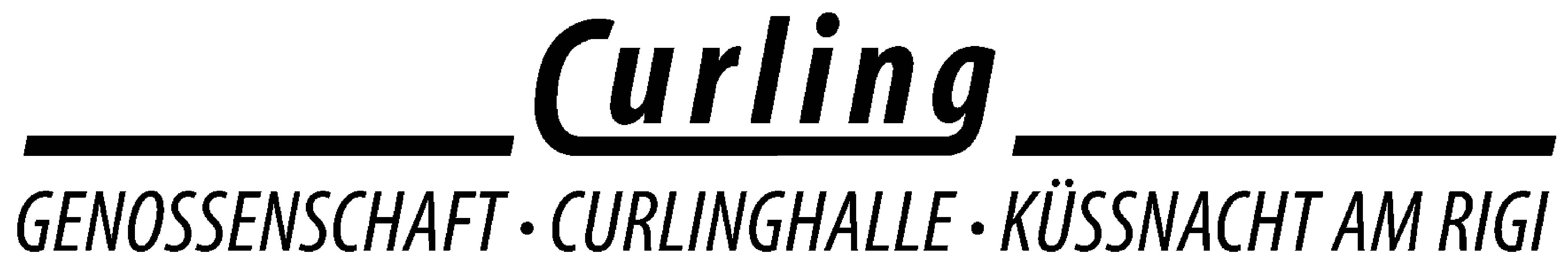 Team-Anmeldung
Hallenmeisterschaft 2018 – 2019Wir melden uns für die Hallenmeisterschaft der Curling Genossenschaft Küssnacht am Rigi wie folgt an.Anmerkung:	Für eine gültige Anmeldung müssen mindestens Skip und die 3 Stammspieler angegeben werden. Falls dies eine Einzespieleranmeldung ist, Anweisungen berücksichtigen.Nenngeld:	Nenngeld ist auf CHF 450.- pro Team festgelegt, inklusive Abendessen am Schlusstag. Das Nenngeld wird am ersten Spieltag eingezogen.Anmeldung an:		hallenmeisterschaft@gmx.ch 				Die Anmeldungen werden nach Eingang berücksichtigt.				Spätester Anmeldetermin ist der 31. Juli 2018 Spielplan:	wird nach Anmeldeschluss auf http://www.curlinghalle-kuessnacht.ch bekanntgegeben und ist abhängig von der Anzahl angemeldeter TeamsClub:Teamname:Adresse Teamverantwortlicher:e-mail Adresse Teamverantwortlicher:Telefon NummerTeamverantwortlicher:Teammitglieder Teammitglieder Skip :Stammspieler 3:Stammspieler 2:Stammspieler 1:Ersatzspieler 1:Ersatzspieler 2:Ersatzspieler 3: